РОССИЙСКАЯ ФЕДЕРАЦИЯУПРАВЛЕНИЕ ОБРАЗОВАНИЯ, СПОРТА И ФИЗИЧЕСКОЙ КУЛЬТУРЫ        АДМИНИСТРАЦИИ ГОРОДА ОРЛАМУНИЦИПАЛЬНОЕ БЮДЖЕТНОЕ ОБЩЕОБРАЗОВАТЕЛЬНОЕ УЧРЕЖДЕНИЕ-ШКОЛА № 35 имени А.Г. ПЕРЕЛЫГИНА ГОРОДА ОРЛА302012 г. Орел, ул. Абрамова и Соколова, д.76 тел. 54-48-35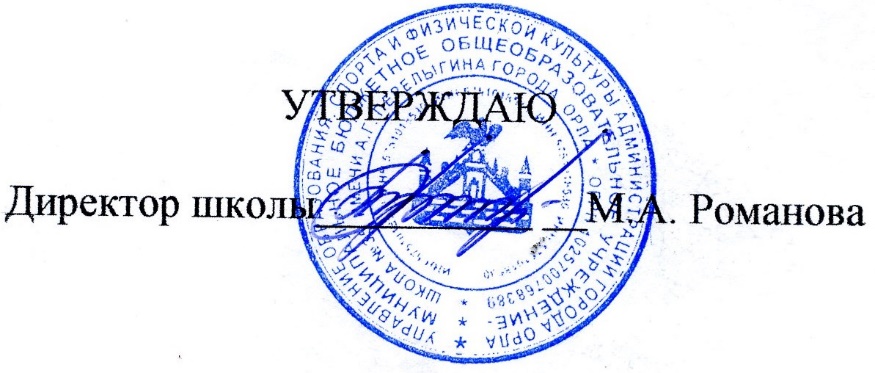 ПЛАН РАБОТЫ НА 2023-2024 УЧЕБНЫЙ ГОДв рамках реализации национального проекта «Цифровая образовательная среда»№ п/пМероприятияМероприятияМероприятияЦелевая аудиторияСроки проведенияСроки проведенияОтветственныйОтветственныйОтветственныйНаправление 1. Проведение мероприятий для обучающихсяНаправление 1. Проведение мероприятий для обучающихсяНаправление 1. Проведение мероприятий для обучающихсяНаправление 1. Проведение мероприятий для обучающихсяНаправление 1. Проведение мероприятий для обучающихсяНаправление 1. Проведение мероприятий для обучающихсяНаправление 1. Проведение мероприятий для обучающихсяНаправление 1. Проведение мероприятий для обучающихсяНаправление 1. Проведение мероприятий для обучающихсяНаправление 1. Проведение мероприятий для обучающихся1.Организация проектной и исследовательской деятельности учащихся . Защита проектовОрганизация проектной и исследовательской деятельности учащихся . Защита проектовОрганизация проектной и исследовательской деятельности учащихся . Защита проектовОбуч-сяВ течение учебного года, в соответствии с утвержденным графиком В течение учебного года, в соответствии с утвержденным графиком Зам.директора по УВР Учителя – предметникиЗам.директора по УВР Учителя – предметникиЗам.директора по УВР Учителя – предметники2Проведение консультаций по подготовке учащихся 9 и 11 классов к государственной итоговой аттестации на порталах РЕШУ ОГЭ, РЕШУ ЕГЭ, платформе РЭШПроведение консультаций по подготовке учащихся 9 и 11 классов к государственной итоговой аттестации на порталах РЕШУ ОГЭ, РЕШУ ЕГЭ, платформе РЭШПроведение консультаций по подготовке учащихся 9 и 11 классов к государственной итоговой аттестации на порталах РЕШУ ОГЭ, РЕШУ ЕГЭ, платформе РЭШОбуч-ся 9,11 классовВ течение учебного года в соответствии с расписаниемВ течение учебного года в соответствии с расписаниемЗам.директора по УВР Учителя – предметникиЗам.директора по УВР Учителя – предметникиЗам.директора по УВР Учителя – предметники3Использование обучающимися цифровых технологий при самостоятельном поиске информации для проектно-исследовательской деятельностиИспользование обучающимися цифровых технологий при самостоятельном поиске информации для проектно-исследовательской деятельностиИспользование обучающимися цифровых технологий при самостоятельном поиске информации для проектно-исследовательской деятельностиОбуч-сяВ течение учебного годаВ течение учебного годаЗам.директора по УВР Учителя – ПредметникиКлассные руководителиЗам.директора по УВР Учителя – ПредметникиКлассные руководителиЗам.директора по УВР Учителя – ПредметникиКлассные руководители4Проведение онлайн-уроков, и иных мероприятийПроведение онлайн-уроков, и иных мероприятийПроведение онлайн-уроков, и иных мероприятийОбуч-сяПо отдельному графикуПо отдельному графикуЗам.директора по УВР Учителя – предметникиЗам.директора по УВР Учителя – предметникиЗам.директора по УВР Учителя – предметники5Внедрение в образовательную программу современных цифровых технологий (Я-класс, Учи.ру,РЭШ, Сферум и др)Внедрение в образовательную программу современных цифровых технологий (Я-класс, Учи.ру,РЭШ, Сферум и др)Внедрение в образовательную программу современных цифровых технологий (Я-класс, Учи.ру,РЭШ, Сферум и др)Обуч-сяВ течение учебного годаВ течение учебного годаУчителя – ПредметникиКлассные руководителиУчителя – ПредметникиКлассные руководителиУчителя – ПредметникиКлассные руководители6Использование оборудования ЦОС для осуществления социально-психологического тестирования обучающихся 7-11-х классов Использование оборудования ЦОС для осуществления социально-психологического тестирования обучающихся 7-11-х классов Использование оборудования ЦОС для осуществления социально-психологического тестирования обучающихся 7-11-х классов Обуч-ся По отдельному графику По отдельному графику Зам. директора по ВР, педагог-психолог Зам. директора по ВР, педагог-психолог Зам. директора по ВР, педагог-психолог 7. Использование оборудования ЦОС во внеурочное время в рамках внеклассной работы и реализации плана воспитательной работы Использование оборудования ЦОС во внеурочное время в рамках внеклассной работы и реализации плана воспитательной работы Использование оборудования ЦОС во внеурочное время в рамках внеклассной работы и реализации плана воспитательной работы Обуч-ся В течение учебного года по отдельному плану и запросу кл. рук. В течение учебного года по отдельному плану и запросу кл. рук. Зам. директора по ВР, классные руководители Зам. директора по ВР, классные руководители Зам. директора по ВР, классные руководители 8 Организация и проведение родительских собраний, внеклассных мероприятий, тематических онлайн-площадок с помощью технологий дистанционных платформ Организация и проведение родительских собраний, внеклассных мероприятий, тематических онлайн-площадок с помощью технологий дистанционных платформ Организация и проведение родительских собраний, внеклассных мероприятий, тематических онлайн-площадок с помощью технологий дистанционных платформ Обуч-ся В течение учебного года В течение учебного года Зам. директора по ВР классные руководители Зам. директора по ВР классные руководители Зам. директора по ВР классные руководители 9 Использование оборудования в рамках деятельности РДДМ, пионерской дружины им. С.Тюленина, организация просветительской деятельности по ЗОЖ, профилактика табакокурения, наркомании Использование оборудования в рамках деятельности РДДМ, пионерской дружины им. С.Тюленина, организация просветительской деятельности по ЗОЖ, профилактика табакокурения, наркомании Использование оборудования в рамках деятельности РДДМ, пионерской дружины им. С.Тюленина, организация просветительской деятельности по ЗОЖ, профилактика табакокурения, наркомании Обуч-ся В течение учебного года по отдельному плану и запросу кл.рук. В течение учебного года по отдельному плану и запросу кл.рук. Зам. директора по ВР классные руководители Куратор РДДМ, педагог-организатор, Зам. директора по ВР классные руководители Куратор РДДМ, педагог-организатор, Зам. директора по ВР классные руководители Куратор РДДМ, педагог-организатор, Направление 2. Проведение мероприятий для педагоговНаправление 2. Проведение мероприятий для педагоговНаправление 2. Проведение мероприятий для педагоговНаправление 2. Проведение мероприятий для педагоговНаправление 2. Проведение мероприятий для педагоговНаправление 2. Проведение мероприятий для педагоговНаправление 2. Проведение мероприятий для педагоговНаправление 2. Проведение мероприятий для педагоговНаправление 2. Проведение мероприятий для педагоговНаправление 2. Проведение мероприятий для педагогов1. Курсы повышения квалификации «Внедрение цифровой образовательной среды современной школы в условиях обновленных ФГОС НОО и ООО» Курсы повышения квалификации «Внедрение цифровой образовательной среды современной школы в условиях обновленных ФГОС НОО и ООО» Курсы повышения квалификации «Внедрение цифровой образовательной среды современной школы в условиях обновленных ФГОС НОО и ООО» Педагогический коллектив В течение учебного года В течение учебного года Зам.директора по УВР Учителя – предметники Зам.директора по УВР Учителя – предметники Зам.директора по УВР Учителя – предметники 2. Круглый стол «Реализация требований обновленных ФГОС НОО, ФГОС ООО в работе учителя с учащимися с ОВЗ» Круглый стол «Реализация требований обновленных ФГОС НОО, ФГОС ООО в работе учителя с учащимися с ОВЗ» Круглый стол «Реализация требований обновленных ФГОС НОО, ФГОС ООО в работе учителя с учащимися с ОВЗ» Педагогический коллектив В течение учебного года В течение учебного года Зам.директора по УВР Учителя – Предметники Руководитель МС школы Зам.директора по УВР Учителя – Предметники Руководитель МС школы Зам.директора по УВР Учителя – Предметники Руководитель МС школы 3. Работа педагогического сета, заседания ШМО учителей–предметников, методического совета школы проходит с применением оборудования ЦОС Работа педагогического сета, заседания ШМО учителей–предметников, методического совета школы проходит с применением оборудования ЦОС Работа педагогического сета, заседания ШМО учителей–предметников, методического совета школы проходит с применением оборудования ЦОС Педагогический коллектив В течение учебного года В течение учебного года Зам.директора по УВР Учителя – Предметники Руководитель МС школы Зам.директора по УВР Учителя – Предметники Руководитель МС школы Зам.директора по УВР Учителя – Предметники Руководитель МС школы 4. Разработка и проведение уроков и внеклассных мероприятии с использованием мультимедиа-ресурсов и средств ИКТ Разработка и проведение уроков и внеклассных мероприятии с использованием мультимедиа-ресурсов и средств ИКТ Разработка и проведение уроков и внеклассных мероприятии с использованием мультимедиа-ресурсов и средств ИКТ Педагогический коллектив В течение учебного года В течение учебного года Зам.директора по УВР Учителя – Предметники Руководитель МС школы Зам.директора по УВР Учителя – Предметники Руководитель МС школы Зам.директора по УВР Учителя – Предметники Руководитель МС школы 5. Участие педагогов и административных работников образовательной организации в семинарах, тренингах по инклюзивному, профессиональное развитие педагогов с помощью технологий дистанционных платформ.Участие педагогов и административных работников образовательной организации в семинарах, тренингах по инклюзивному, профессиональное развитие педагогов с помощью технологий дистанционных платформ.Участие педагогов и административных работников образовательной организации в семинарах, тренингах по инклюзивному, профессиональное развитие педагогов с помощью технологий дистанционных платформ.Педагогический коллектив В течение учебного года В течение учебного года Педагогический и управленческий персонал Педагогический и управленческий персонал Педагогический и управленческий персонал 6. Оказание консультационной, технической и методической помощи учителям- предметникам, разрабатывающим материалы для размещения на сайте или готовящим уроки с компьютерной поддержкой Оказание консультационной, технической и методической помощи учителям- предметникам, разрабатывающим материалы для размещения на сайте или готовящим уроки с компьютерной поддержкой Оказание консультационной, технической и методической помощи учителям- предметникам, разрабатывающим материалы для размещения на сайте или готовящим уроки с компьютерной поддержкой Педагогический коллектив В течение учебного года В течение учебного года Педагогический и управленческий персонал Педагогический и управленческий персонал Педагогический и управленческий персонал 7Осуществление анализа и мониторинг образовательной деятельности с использованием офисных приложений и специальных программОсуществление анализа и мониторинг образовательной деятельности с использованием офисных приложений и специальных программПедагогический коллектив Педагогический коллектив Постоянно Постоянно Постоянно Зам.директора по УВР Учитель информатики Зам.директора по УВР Учитель информатики .8 Работа с аттестатами, загрузка базы данных аттестатов в ФИС ФРДО. Работа с аттестатами, загрузка базы данных аттестатов в ФИС ФРДО. Педагогический коллектив Педагогический коллектив Постоянно Постоянно Постоянно Администрация школы Администрация школы Направление 3.Организация и участие в мероприятиях различного уровня (муниципальный, региональный, межрегиональный, федеральный)Направление 3.Организация и участие в мероприятиях различного уровня (муниципальный, региональный, межрегиональный, федеральный)Направление 3.Организация и участие в мероприятиях различного уровня (муниципальный, региональный, межрегиональный, федеральный)Направление 3.Организация и участие в мероприятиях различного уровня (муниципальный, региональный, межрегиональный, федеральный)Направление 3.Организация и участие в мероприятиях различного уровня (муниципальный, региональный, межрегиональный, федеральный)Направление 3.Организация и участие в мероприятиях различного уровня (муниципальный, региональный, межрегиональный, федеральный)Направление 3.Организация и участие в мероприятиях различного уровня (муниципальный, региональный, межрегиональный, федеральный)Направление 3.Организация и участие в мероприятиях различного уровня (муниципальный, региональный, межрегиональный, федеральный)Направление 3.Организация и участие в мероприятиях различного уровня (муниципальный, региональный, межрегиональный, федеральный)Направление 3.Организация и участие в мероприятиях различного уровня (муниципальный, региональный, межрегиональный, федеральный)1. Участие в дистанционных олимпиадах, конкурсах, проектах и т.д. Участие в дистанционных олимпиадах, конкурсах, проектах и т.д. Участие в дистанционных олимпиадах, конкурсах, проектах и т.д. Обуч-ся В течение учебного года В течение учебного года Зам.директора по УВР.ВР. Учителя- предметники Классные руководители Зам.директора по УВР.ВР. Учителя- предметники Классные руководители Зам.директора по УВР.ВР. Учителя- предметники Классные руководители 2. Участие в сетевом проекте #СЕТЕВИЧОК   Участие в сетевом проекте #СЕТЕВИЧОК   Участие в сетевом проекте #СЕТЕВИЧОК   Обуч-ся В течение учебного года В течение учебного года Зам.директора по УВР.ВР. Учителя – предметники Классные руководители Зам.директора по УВР.ВР. Учителя – предметники Классные руководители Зам.директора по УВР.ВР. Учителя – предметники Классные руководители 3. Участие в Онлайн-трансляции открытых уроков на профориентационном портале «ПроеКТОриЯ» Участие в Онлайн-трансляции открытых уроков на профориентационном портале «ПроеКТОриЯ» Участие в Онлайн-трансляции открытых уроков на профориентационном портале «ПроеКТОриЯ» Обуч-ся В течение учебного года В течение учебного года Зам.директора по УВР.ВР. Учителя – предметники Классные руководители Зам.директора по УВР.ВР. Учителя – предметники Классные руководители Зам.директора по УВР.ВР. Учителя – предметники Классные руководители 4. Организация участия во Всероссийском образовательном мероприятии «Урок Цифры» - Искусственный интеллект и машинное обучение - Нейросети и коммуникации - Кибербезопасность - Беспилотный транспорт - Цифровое производство Организация участия во Всероссийском образовательном мероприятии «Урок Цифры» - Искусственный интеллект и машинное обучение - Нейросети и коммуникации - Кибербезопасность - Беспилотный транспорт - Цифровое производство Организация участия во Всероссийском образовательном мероприятии «Урок Цифры» - Искусственный интеллект и машинное обучение - Нейросети и коммуникации - Кибербезопасность - Беспилотный транспорт - Цифровое производство Обуч-ся В течение учебного года В течение учебного года Зам.директора по УВР.ВР. Учителя – предметники Классные руководители Зам.директора по УВР.ВР. Учителя – предметники Классные руководители Зам.директора по УВР.ВР. Учителя – предметники Классные руководители Направление 4. Популяризация национального проекта «Образование»Направление 4. Популяризация национального проекта «Образование»Направление 4. Популяризация национального проекта «Образование»Направление 4. Популяризация национального проекта «Образование»Направление 4. Популяризация национального проекта «Образование»Направление 4. Популяризация национального проекта «Образование»Направление 4. Популяризация национального проекта «Образование»Направление 4. Популяризация национального проекта «Образование»Направление 4. Популяризация национального проекта «Образование»Направление 4. Популяризация национального проекта «Образование»1. Фестиваль творческих работ учащихся «Первые шаги в робототехнике» Фестиваль творческих работ учащихся «Первые шаги в робототехнике» Фестиваль творческих работ учащихся «Первые шаги в робототехнике» Обуч-ся родители В течение учебного года В течение учебного года Зам.директора по УВР, ВР, Классные руководители Зам.директора по УВР, ВР, Классные руководители Зам.директора по УВР, ВР, Классные руководители 2. Размещение информации о проводимых мероприятиях в социальных сетях Размещение информации о проводимых мероприятиях в социальных сетях Размещение информации о проводимых мероприятиях в социальных сетях Обуч-ся родители В течение учебного года В течение учебного года Ответственный за ведение сайта, группы ВК Ответственный за ведение сайта, группы ВК Ответственный за ведение сайта, группы ВК 3. Организация консультационного сопровождения родителей (законных представителей) обучающихся о возможностях и талантах детей Организация консультационного сопровождения родителей (законных представителей) обучающихся о возможностях и талантах детей Организация консультационного сопровождения родителей (законных представителей) обучающихся о возможностях и талантах детей Родители В течение учебного года В течение учебного года Зам.директора по УВР.ВР. Классные Руководители Психолог Зам.директора по УВР.ВР. Классные Руководители Психолог Зам.директора по УВР.ВР. Классные Руководители Психолог Направление 5. Организация профориентационной деятельностиНаправление 5. Организация профориентационной деятельностиНаправление 5. Организация профориентационной деятельностиНаправление 5. Организация профориентационной деятельностиНаправление 5. Организация профориентационной деятельностиНаправление 5. Организация профориентационной деятельностиНаправление 5. Организация профориентационной деятельностиНаправление 5. Организация профориентационной деятельностиНаправление 5. Организация профориентационной деятельностиНаправление 5. Организация профориентационной деятельностиНаправление 5. Организация профориентационной деятельности1. Использование оборудования ЦОС для участия обучающихся в федеральном проекте ранней профессиональной ориентации «Билет в будущее»: - Организация профориентационного урока на платформе bvbinfo.ru в рамках проекта «Билет в будущее». Участие школьников в ежегодной много уровневой онлайн-диагностике на платформе bvbinfo.ru в рамках проекта «Билет в будущее»; Организация профессиональных проб (регистрация на платформе bvbinfo.ru)в рамках проекта «Билет в будущее» Обуч-ся Обуч-ся Обуч-ся Обуч-ся В течение учебного года В течение учебного года В течение учебного года Зам.директора по УВР.ВР. Учителя – предметники Классные руководители Зам.директора по УВР.ВР. Учителя – предметники Классные руководители Направление 6. Организация проектной деятельностиНаправление 6. Организация проектной деятельностиНаправление 6. Организация проектной деятельностиНаправление 6. Организация проектной деятельностиНаправление 6. Организация проектной деятельностиНаправление 6. Организация проектной деятельностиНаправление 6. Организация проектной деятельностиНаправление 6. Организация проектной деятельностиНаправление 6. Организация проектной деятельностиНаправление 6. Организация проектной деятельностиНаправление 6. Организация проектной деятельности1. Участие в дистанционных олимпиадах, конкурсах, проектах и т.д. Обуч-ся Обуч-ся Обуч-ся Обуч-ся В течение учебного года В течение учебного года В течение учебного года Зам.директора по УВР.ВР. Учителя–предметники Классные руководители Зам.директора по УВР.ВР. Учителя–предметники Классные руководители 2. Использование обучающимися цифровых технологий при самостоятельном поиске информации для проектно- исследовательской деятельности Обуч-ся Обуч-ся Обуч-ся Обуч-ся В течение учебного года В течение учебного года В течение учебного года Зам. директора по УВР Учителя – предметники, классные руководители, Зам. директора по УВР Учителя – предметники, классные руководители, Направление 7. Демонстрация эффективного опыта реализации образовательных программНаправление 7. Демонстрация эффективного опыта реализации образовательных программНаправление 7. Демонстрация эффективного опыта реализации образовательных программНаправление 7. Демонстрация эффективного опыта реализации образовательных программНаправление 7. Демонстрация эффективного опыта реализации образовательных программНаправление 7. Демонстрация эффективного опыта реализации образовательных программНаправление 7. Демонстрация эффективного опыта реализации образовательных программНаправление 7. Демонстрация эффективного опыта реализации образовательных программНаправление 7. Демонстрация эффективного опыта реализации образовательных программНаправление 7. Демонстрация эффективного опыта реализации образовательных программНаправление 7. Демонстрация эффективного опыта реализации образовательных программ1. Участие педагогов в конференциях, тренингах, мастер-классах Педагогический коллектив Педагогический коллектив Педагогический коллектив Педагогический коллектив В течение учебного года В течение учебного года В течение учебного года Зам.директора по УВР.ВР. Учителя – предметники Классные руководители Зам.директора по УВР.ВР. Учителя – предметники Классные руководители 2. Презентация достижений учащихся Обуч-ся Родители Обуч-ся Родители Обуч-ся Родители Обуч-ся Родители В течение учебного года В течение учебного года В течение учебного года Зам.директора по УВР.ВР. Учителя – предметники Классные руководители Зам.директора по УВР.ВР. Учителя – предметники Классные руководители 